Зарегистрировано в Департаменте внутренней политики Ивановской обл. 23 мая 2023 г. N 2301000010ДЕПАРТАМЕНТ ВНУТРЕННЕЙ ПОЛИТИКИ ИВАНОВСКОЙ ОБЛАСТИПРИКАЗот 23 мая 2023 г. N 10О ПОРЯДКЕ ПРОВЕДЕНИЯ ОЦЕНКИ РЕЗУЛЬТАТОВ РЕАЛИЗАЦИИСОЦИАЛЬНО ЗНАЧИМЫХ ПРОЕКТОВ СОЦИАЛЬНО ОРИЕНТИРОВАННЫМИНЕКОММЕРЧЕСКИМИ ОРГАНИЗАЦИЯМИ, ЗАРЕГИСТРИРОВАННЫМИИ ДЕЙСТВУЮЩИМИ НА ТЕРРИТОРИИ ИВАНОВСКОЙ ОБЛАСТИ,ЗАКЛЮЧИВШИМИ С ДЕПАРТАМЕНТОМ ВНУТРЕННЕЙ ПОЛИТИКИИВАНОВСКОЙ ОБЛАСТИ СОГЛАШЕНИЯ О ПРЕДОСТАВЛЕНИИИЗ ОБЛАСТНОГО БЮДЖЕТА ГРАНТОВ В ФОРМЕ СУБСИДИИВ СООТВЕТСТВИИ СО СТАТЬЕЙ 78.1 БЮДЖЕТНОГО КОДЕКСАРОССИЙСКОЙ ФЕДЕРАЦИИВ соответствии с пунктом 4.4 Порядка предоставления социально ориентированным некоммерческим организациям, зарегистрированным и действующим на территории Ивановской области, грантов в форме субсидий (гранты Ивановской области), утвержденного постановлением Правительства Ивановской области от 30.03.2012 N 107-п "О порядке, объемах и условиях предоставления поддержки социально ориентированным некоммерческим организациям, зарегистрированным и действующим на территории Ивановской области", приказываю:1. Утвердить Порядок проведения оценки результатов реализации социально значимых проектов социально ориентированными некоммерческими организациями, зарегистрированными и действующими на территории Ивановской области, заключившими с Департаментом внутренней политики Ивановской области соглашения о предоставлении из областного бюджета грантов в форме субсидии в соответствии со статьей 78.1 Бюджетного кодекса Российской Федерации (Приложение 1).2. Утвердить Положение о комиссии по оценке результатов реализации социально значимых проектов социально ориентированными некоммерческими организациями, зарегистрированными и действующими на территории Ивановской области, заключившими с Департаментом внутренней политики Ивановской области соглашения о предоставлении из областного бюджета грантов в форме субсидии в соответствии со статьей 78.1 Бюджетного кодекса Российской Федерации (Приложение 2).3. Юридическому отделу Департамента обеспечить направление настоящего приказа:- в главное правовое управление Правительства Ивановской области для размещения (опубликования) на "Официальном интернет-портале правовой информации" (www.pravo.gov.ru);- в управление Министерства юстиции Российской Федерации по Ивановской области для проведения юридической экспертизы и включения в федеральный регистр нормативных правовых актов субъектов Российской Федерации;- в прокуратуру Ивановской области для определения соответствия действующему законодательству правовых актов, издаваемых исполнительными органами государственной власти субъектов Российской Федерации;- в Ивановскую областную Думу в соответствии с Уставом Ивановской области.4. Признать утратившими силу приказы Департамента внутренней политики Ивановской области:от 14.07.2021 N 220 "О порядке организации проведения мониторинга и оценки результатов реализации социально значимых проектов социально ориентированными некоммерческими организациями, зарегистрированными и действующими на территории Ивановской области, заключившими с Департаментом внутренней политики Ивановской области соглашения о предоставлении из областного бюджета грантов в форме субсидии в соответствии с пунктом 4 статьи 78.1 Бюджетного кодекса Российской Федерации";от 30.08.2021 N 235 "О внесении изменения в приказ Департамента внутренней политики Ивановской области от 14.07.2021 N 220 "О порядке организации проведения мониторинга и оценки результатов реализации социально значимых проектов социально ориентированными некоммерческими организациями, зарегистрированными и действующими на территории Ивановской области, заключившими с Департаментом внутренней политики Ивановской области соглашения о предоставлении из областного бюджета грантов в форме субсидии в соответствии с пунктом 4 статьи 78.1 Бюджетного кодекса Российской Федерации".5. Контроль за исполнением настоящего приказа оставляю за собой.Начальник Департамента внутренней политикиИвановской областиА.В.ГОРБУНОВПриложение 1к приказуДепартамента внутренней политикиИвановской областиот 23.05.2023 N 10ПОРЯДОКПРОВЕДЕНИЯ ОЦЕНКИ РЕЗУЛЬТАТОВ РЕАЛИЗАЦИИ СОЦИАЛЬНОЗНАЧИМЫХ ПРОЕКТОВ СОЦИАЛЬНО ОРИЕНТИРОВАННЫМИНЕКОММЕРЧЕСКИМИ ОРГАНИЗАЦИЯМИ, ЗАРЕГИСТРИРОВАННЫМИИ ДЕЙСТВУЮЩИМИ НА ТЕРРИТОРИИ ИВАНОВСКОЙ ОБЛАСТИ,ЗАКЛЮЧИВШИМИ С ДЕПАРТАМЕНТОМ ВНУТРЕННЕЙ ПОЛИТИКИ ИВАНОВСКОЙОБЛАСТИ СОГЛАШЕНИЯ О ПРЕДОСТАВЛЕНИИ ИЗ ОБЛАСТНОГО БЮДЖЕТАГРАНТОВ В ФОРМЕ СУБСИДИИ В СООТВЕТСТВИИ СО СТАТЬЕЙ 78.1БЮДЖЕТНОГО КОДЕКСА РОССИЙСКОЙ ФЕДЕРАЦИИОценка результатов реализации социально значимых проектов (далее - проект) социально ориентированными некоммерческими организациями, зарегистрированными и действующими на территории Ивановской области (далее - СО НКО), проводится Департаментом внутренней политики Ивановской области (далее - Департамент) на основании результатов мониторинга достижения результатов предоставления субсидии (далее - мониторинг), осуществляемого Департаментом в соответствии с разделом 4 Порядка предоставления социально ориентированным некоммерческим организациям, зарегистрированным и действующим на территории Ивановской области, грантов в форме субсидий (гранты Ивановской области), утвержденного постановлением Правительства Ивановской области от 30.03.2012 N 107-п "О порядке, объемах и условиях предоставления поддержки социально ориентированным некоммерческим организациям, зарегистрированным и действующим на территории Ивановской области".Оценка результатов реализации проектов СО НКО, получивших поддержку в ходе одного конкурсного отбора СО НКО (далее - оценка), производится Департаментом в течение 90 календарных дней со дня реализации проекта, имеющего наиболее позднюю дату завершения реализации из числа проектов, получивших поддержку в ходе одного конкурсного отбора СО НКО.Для проведения оценки Департамент формирует комиссию по оценке результатов реализации проектов СО НКО в количестве 12 человек (далее - Комиссия). Состав Комиссии утверждается распоряжением Департамента.Оценка проводится по следующим показателям:достижение/недостижение установленных при предоставлении субсидии результатов предоставления субсидии;целевое/нецелевое использование субсидии;наличие/отсутствие нарушений, допущенных СО НКО в ходе реализации проекта.По итогам оценки принимается одно из следующих решений:проект реализован успешно;проект реализован удовлетворительно;проект реализован неудовлетворительно.В решение также включается информация о нарушениях, допущенных СО НКО, выявленных Департаментом в рамках мониторинга.Решение "проект реализован успешно" принимается в случае достижения СО НКО установленных при предоставлении субсидии результатов предоставления субсидии, целевого использования субсидии и отсутствия фактов нарушений, выявленных в ходе мониторинга.Решение "проект реализован удовлетворительно" принимается в случае достижения СО НКО установленных при предоставлении субсидии результатов предоставления субсидии, целевого использования субсидии и наличия замечаний, вынесенных в ходе мониторинга.Решение "проект реализован неудовлетворительно" принимается в случае недостижения СО НКО установленных при предоставлении субсидии результатов предоставления субсидии, нецелевого использования субсидии.Результаты оценки в форме протоколов заседаний Комиссии не позднее 5 рабочих дней после дня заседания Комиссии публикуются на сайте Департамента и на информационном ресурсе об оказании финансовой поддержки некоммерческим неправительственным организациям в сети Интернет по адресу: иваново.гранты.рф.Приложение 2к приказуДепартамента внутренней политикиИвановской областиот 23.05.2023 N 10ПОЛОЖЕНИЕО КОМИССИИ ПО ОЦЕНКЕ РЕЗУЛЬТАТОВ РЕАЛИЗАЦИИ СОЦИАЛЬНОЗНАЧИМЫХ ПРОЕКТОВ СОЦИАЛЬНО ОРИЕНТИРОВАННЫМИ НЕКОММЕРЧЕСКИМИОРГАНИЗАЦИЯМИ, ЗАРЕГИСТРИРОВАННЫМИ И ДЕЙСТВУЮЩИМИНА ТЕРРИТОРИИ ИВАНОВСКОЙ ОБЛАСТИ, ЗАКЛЮЧИВШИМИС ДЕПАРТАМЕНТОМ ВНУТРЕННЕЙ ПОЛИТИКИ ИВАНОВСКОЙ ОБЛАСТИСОГЛАШЕНИЯ О ПРЕДОСТАВЛЕНИИ ИЗ ОБЛАСТНОГО БЮДЖЕТА ГРАНТОВВ ФОРМЕ СУБСИДИИ В СООТВЕТСТВИИ СО СТАТЬЕЙ 78.1БЮДЖЕТНОГО КОДЕКСА РОССИЙСКОЙ ФЕДЕРАЦИИ1. Комиссия по оценке результатов реализации социально значимых проектов социально ориентированными некоммерческими организациями, зарегистрированными и действующими на территории Ивановской области, заключившими с Департаментом внутренней политики Ивановской области соглашения о предоставлении из областного бюджета грантов в форме субсидии в соответствии со статьей 78.1 Бюджетного кодекса Российской Федерации (далее - Комиссия), состоит из председателя, заместителя председателя, ответственного секретаря и членов Комиссии.2. Заместитель председателя Комиссии исполняет обязанности председателя Комиссии в случае его отсутствия.3. Заседание Комиссии считается правомочным, если на нем присутствуют не менее 2/3 от установленного числа членов Комиссии.4. Члены Комиссии участвуют в заседании лично и не вправе делегировать свои полномочия иным лицам.5. Решение Комиссии принимается большинством голосов от числа установленных членов комиссии открытым голосованием (путем поднятия рук). В случае равенства голосов голос председательствующего на заседании является решающим.6. Принятие решения членами Комиссии осуществляется на основании информации о социально значимом проекте (далее - проект) из материалов заявки социально ориентированной некоммерческой организации (далее - СО НКО), соглашения о предоставлении из областного бюджета гранта в форме субсидии в соответствии со статьей 78.1 Бюджетного кодекса Российской Федерации (далее - соглашение), отчетов, предоставляемых СО НКО в соответствии с Порядком предоставления социально ориентированным некоммерческим организациям, зарегистрированным и действующим на территории Ивановской области, грантов в форме субсидий (гранты Ивановской области), утвержденным постановлением Правительства Ивановской области от 30.03.2012 N 107-п "О порядке, объемах и условиях предоставления поддержки социально ориентированным некоммерческим организациям, зарегистрированным и действующим на территории Ивановской области".7. Решение Комиссии оформляется протоколом, который подписывается всеми членами Комиссии, участвующими в заседании.(п. 7 в ред. Приказа Департамента внутренней политики Ивановской области от 11.09.2023 N 26)8. Протокол должен содержать информацию о дате, времени, месте проведения заседания Комиссии, составе участников, повестке заседания, перечне рассматриваемых проектов и перечне СО НКО, реализовывавших данные проекты, результатов голосования по каждому показателю оценки проекта и по оценке реализации проекта в целом.(п. 8 в ред. Приказа Департамента внутренней политики Ивановской области от 11.09.2023 N 26)9. Заседание Комиссии по оценке проектов, получивших поддержку в ходе одного конкурсного отбора СО НКО, проводится не позднее 90 календарных дней со дня реализации проекта, имеющего наиболее позднюю дату завершения реализации из числа проектов, получивших поддержку в ходе одного конкурсного отбора СО НКО.(п. 9 в ред. Приказа Департамента внутренней политики Ивановской области от 11.09.2023 N 26)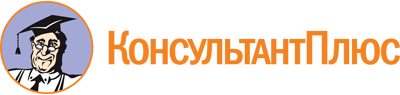 Приказ Департамента внутренней политики Ивановской обл. от 23.05.2023 N 10
(ред. от 11.09.2023)
"О порядке проведения оценки результатов реализации социально значимых проектов социально ориентированными некоммерческими организациями, зарегистрированными и действующими на территории Ивановской области, заключившими с Департаментом внутренней политики Ивановской области соглашения о предоставлении из областного бюджета грантов в форме субсидии в соответствии со статьей 78.1 Бюджетного кодекса Российской Федерации"
(вместе с "Положением о комиссии по оценке результатов реализации социально значимых проектов социально ориентированными некоммерческими организациями, зарегистрированными и действующими на территории Ивановской области, заключившими с Департаментом внутренней политики Ивановской области соглашения о предоставлении из областного бюджета грантов в форме субсидии в соответствии со статьей 78.1 Бюджетного кодекса Российской Федерации")
(Зарегистрировано в Департаменте внутренней политики Ивановской обл. 23.05.2023 N 2301000010)Документ предоставлен КонсультантПлюс

www.consultant.ru

Дата сохранения: 19.11.2023
 Список изменяющих документов(в ред. Приказа Департамента внутренней политики Ивановской областиот 11.09.2023 N 26)Список изменяющих документов(в ред. Приказа Департамента внутренней политики Ивановской областиот 11.09.2023 N 26)